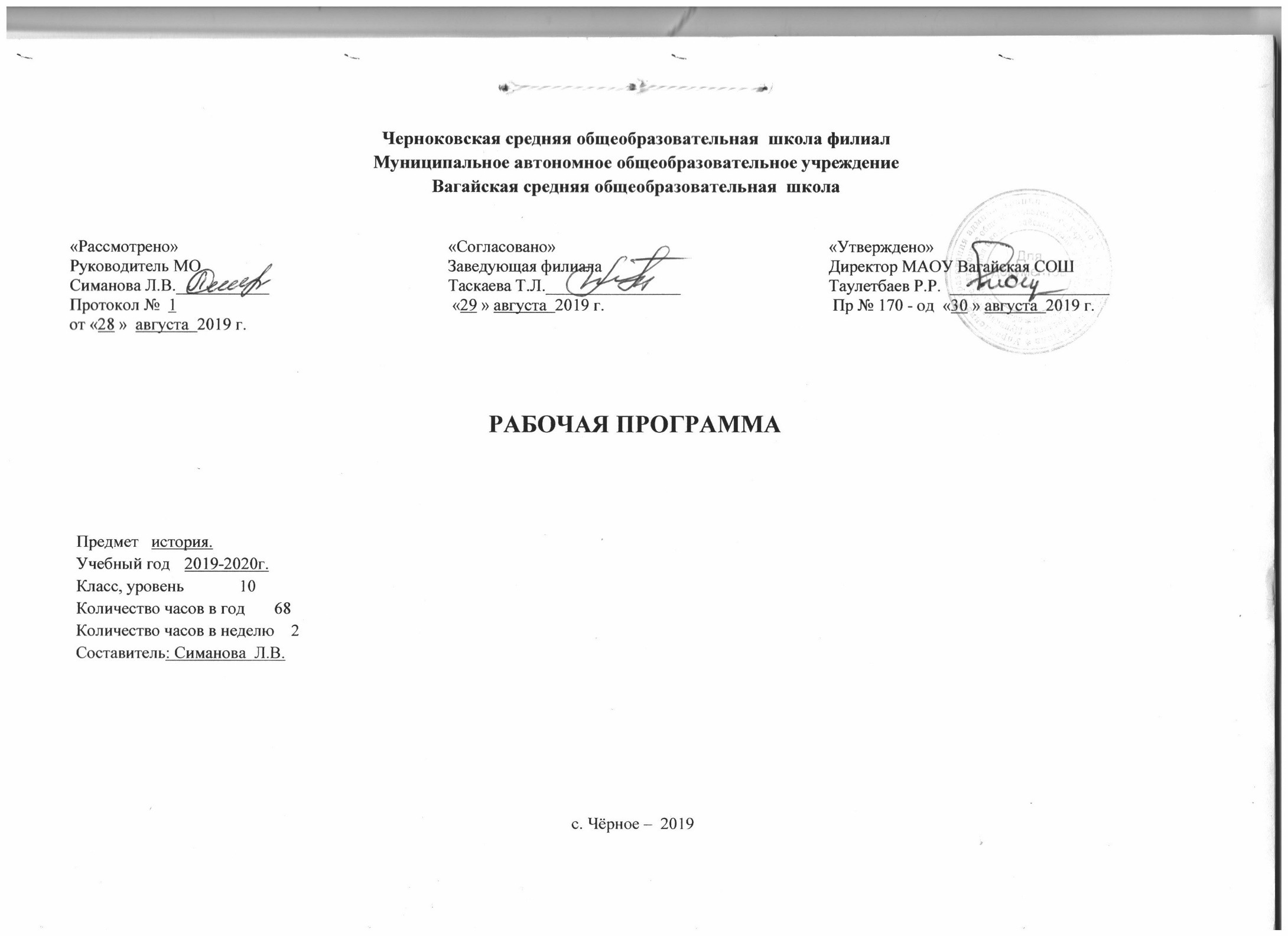 Планируемые результаты освоения учебного предметаЛичностными результатами освоения курса истории являются: – сформированность российской гражданской идентичности, уважительного отношения к своему народу, чувства ответственности перед Родиной, гордости за свой край, свою Родину, прошлое и настоящее многонационального народа России;– сформированность гражданской позиции обучающегося как активного и ответственного члена российского общества, осознающего свои конституционные права и обязанности, уважающего закон и правопорядок, обладающего чувством собственного достоинства, осознанно принимающего традиционные национальные и общечеловеческие гуманистические и демократические ценности; – сформированность мировоззрения, соответствующего современному уровню развития науки и общественной практики, основанного на диалоге культур, а также различных форм общественного сознания, осознание своего места в поликультурном мире; – сформированность основ саморазвития и самовоспитания в соответствии с общечеловеческими ценностями и идеалами гражданского общества;–  готовность и способность к самостоятельной, творческой и ответственной деятельности;– толерантное сознание и поведение в поликультурном мире, готовность и способность вести диалог с другими людьми, достигать в нём взаимопонимания, находить общие цели и сотрудничать для их достижения;– готовность противостоять идеологии экстремизма, национализма, ксенофобии; – коррупции; – дискриминации по социальным, религиозным, расовым, национальным признакам и другим негативным социальным явлениям; – нравственное сознание и поведение на основе усвоения общечеловеческих ценностей; – готовность и способность к образованию и самообразованию, на протяжении всей жизни; – сознательное отношение к непрерывному образованию как условию успешной профессиональной и общественной деятельности. Метапредметные результаты освоения курса истории представлены тремя группами универсальных учебных действий (далее УУД). Регулятивные УУД: – умение самостоятельно определять цели / задачи, задавать параметры и критерии, по которым можно определить, что цель / достигнута; – способность оценивать возможные последствия достижения поставленной цели; – умение организовывать эффективный поиск ресурсов, необходимых для достижения поставленной цели; – умение сопоставлять полученный результат деятельности с поставленной заранее целью. Познавательные УУД: – умение искать и находить обобщённые способы решения задач, в том числе осуществлять развёрнутый информационный поиск и ставить на его основе новые (учебные и познавательные) задачи; – умение критически оценивать и интерпретировать информацию с разных позиций, распознавать и фиксировать противоречия в информационных источниках; – умение преобразовывать информацию из одной формы в другую; 1– умение находить и приводить критические аргументы в отношении действий и суждений другого; – спокойно и разумно относиться к критическим замечаниям в отношении собственного суждения, рассматривать их как ресурс собственного развития; – способность выходить за рамки учебного предмета и осуществлять целенаправленный поиск возможностей для широкого переноса средств и способов действия; – умение выстраивать индивидуальную образовательную траекторию, учитывая ограничения со стороны других участников и ресурсные ограничения. 3. Коммуникативные УУД: – способность осуществлять деловую коммуникацию как со сверстниками, так и со взрослыми; – способность выступать в разных ролях при осуществлении групповой работы (генератор идей, критик, исполнитель, выступающий, эксперт и т.д.); – умение координировать и выполнять работу в условиях реального, виртуального и комбинированного взаимодействия; – умение развёрнуто, логично и точно излагать свою точку зрения с использованием адекватных (устных и письменных) языковых средств;– способность распознавать конфликтогенные ситуации и предотвращать конфликты, выстраивать деловую и образовательную коммуникацию, избегая личностных оценочных суждений. На предметном уровне в результате освоения курса истории на базовом уровне обучающиеся научатся: – характеризовать этапы становления исторической науки; – раскрывать сущность методов исторического познания и применять их на практике;– формулировать принципы периодизации истории развития человечества; – определять роль исторической науки и исторического познания в решении задач прогрессивного развития России в глобальном мире; – датировать важнейшие события и процессы мировой истории, характеризовать их в контексте конкретных исторических периодов и этапов развития человечества; – владеть современной терминологией исторической науки, предусмотренной программой; – характеризовать особенности исторического пути России и оценивать её роль в мировом сообществе; – анализировать современные версии и трактовки важнейших проблем отечественной и всемирной истории; – проводить поиск исторической информации в источниках разного типа; – критически анализировать источник исторической информации (характеризовать авторство источника, время, обстоятельства и цели его создания); – анализировать историческую информацию, представленную в разных знаковых системах (текст, карта, таблица, схема, аудиовизуальный ряд); – различать в исторической информации факты и мнения, исторические описания и исторические объяснения; – готовить сообщения, презентации и рефераты по исторической тематике; 2– устанавливать причинно-следственные связи между явлениями, пространственные и временные рамки изучаемых исторических процессов и явлений; – вести диалог и обосновывать свою точку зрения в дискуссии по исторической тематике; – обучающиеся получат возможность научиться: – объяснять историческую обусловленность современных общественных процессов; – соотносить историческое время, исторические события, действия и поступки исторических личностей; – определять место и время создания исторических документов; · представлять историческую информацию в виде таблиц, схем, графиков и др.; – характеризовать современные версии и трактовки важнейших проблем отечественной и мировой истории; – приводить примеры и аргументы в защиту своей точки зрения; – проводить самостоятельные исторические исследования и реконструкцию исторических событий; – использовать полученные знания и освоенные умения в практической деятельности и повседневной жизни для определения собственной позиции по отношению к явлениям современной жизни, исходя из их исторической обусловленности; – соотнесения своих действий и поступков окружающих с исторически возникшими формами социального поведения. На предметном уровне в результате освоения курса истории на углублённом уровне обучающиеся научатся: – характеризовать особенности исторического пути России, её роль в мировом сообществе; – определять исторические предпосылки, условия, место и время создания исторических документов; – самостоятельно искать и критически анализировать историко-социальную информацию в Интернете, на телевидении, в других СМИ, систематизировать и представлять её в различных знаковых системах; – определять причинно-следственные, пространственные, временные связи между важнейшими событиями (явлениями, процессами); – различать в исторической информации факты и мнения, исторические описания и исторические объяснения; – находить и правильно использовать картографические источники для реконструкции исторических событий, привязки их к конкретному месту и времени; – презентовать историческую информацию в виде таблиц, схем, графиков; – раскрывать сущность дискуссионных, «трудных» вопросов истории России; – определять и аргументировано высказывать своё мнение о различных версиях, оценках исторических событий и деятельности личностей на основе представлений о достижениях историографии; – корректно использовать терминологию исторической науки в ходе выступления, дискуссии и т.д.; – соотносить и оценивать исторические события локальной, региональной, общероссийской и мировой истории; – обосновывать с опорой на факты, приведённые в учебной и научно-популярной литературе, собственную точку зрения на основные события мировой истории; – критически оценивать вклад конкретных личностей в развитие человечества; – объяснять мотивы, цели и результаты деятельности исторических личностей и политических групп в истории; 3– давать комплексную оценку историческим периодам (в соответствии с периодизацией, изложенной в историко-культурном стандарте), проводить временной и  пространственный анализ; обучающиеся получат возможность научиться: – использовать принципы структурно-функционального, временного и  пространственного анализа при работе с источниками, интерпретировать и сравнивать содержащуюся в них информацию с целью реконструкции фрагментов исторической действительности, аргументации выводов, вынесения оценочных суждений; – анализировать и сопоставлять как научные, так и в ненаучные версии и оценки исторического прошлого, отличать интерпретации, основанные на фактическом материале, от заведомых искажений, фальсификации; · устанавливать причинно-следственные, пространственные, временные связи исторических событий, явлений, процессов на основе анализа исторической ситуации; – определять и аргументировать своё отношение к различным версиям, оценкам исторических событий и деятельности личностей на основе представлений о достижениях историографии; – целенаправленно применять элементы методологических знаний об историческом процессе, начальные историографические умения в познавательной, проектной, учебно-исследовательской деятельности, социальной практике, поликультурном общении, общественных обсуждениях и т.д.; – характеризовать основные подходы (концепции) в изучении истории; – работать с историческими источниками, самостоятельно анализировать документальную базу по исторической тематике; – оценивать различные исторические версии; – проводить самостоятельные исторические исследования и реконструкцию исторических событий; – представлять результаты историко-познавательной деятельности в свободной форме.2. Содержание учебного предметаИстория. С древнейших времен до конца XIX века (68 ч)Введение.  История как наука. Пути и методы познания истории (3 ч) История как наука. История России часть Всемирной истории. Проблематика достоверности и классификации исторических знаний.Этапы развития исторического знания Значение изучения истории. Зарождение исторической науки. Историческая наука античного мира. Особенности развития исторической науки в Средние века и Новое время. Основные научные принципы и подходы исторического исследования. Развитие исторической науки в ХХ в. Основы исторической науки Движущие силы исторического развития в религиозно-мистических концепциях. Проблема движущих сил исторического развития в философии XVIII в. Становление и развитие материалистических воззрений на мир. Марксизм и формационная теория. Теории цивилизационного развития. Принципы периодизации в истории. Периодизация истории. Проблемы периодизации Новейшей истории. Россия во всемирной истории Природно-климатическая 4специфика России. Цивилизационные особенности России. Культурно-исторические особенности развития России. Периодизация Отечественной истории. От первобытной эпохи к цивилизации (8 ч) У истоков рода человеческого Теории происхождения человека. Этапы становления человека. Освоение человеком планеты. Зарождение религии и искусства. Палеолит и мезолит на территории России: древнейшие стоянки и археологические культуры. Человек и природа. Неолитическая революция. Аграрно-скотоводческие культуры. Изменения в укладе жизни и формах социальных связей. Развитие ремёсел и зарождение торговли. Переход от матриархата к патриархату. Переход к энеолиту. Государства Древнего Востока Предпосылки возникновения государства. Рабовладение и общественные отношения в древних государствах. Фараоны, жрецы и чиновники в древнеегипетском обществе. Особенности развития 10 древних государств. Истоки слабости деспотий древности. Военные деспотии Древнего мира. Индия и Китай в эпоху древности. Основные термины и понятия: государство, рабовладельческий строй, общинное землевладение, деспотия, варновая и кастовая системы. Тема 6. Культура стран Древнего Востока Возникновение письменности. Верования в Древнем мире. Новый этап духовной жизни: зарождение новых религий. Архитектура Древнего мира. Зарождение научных знаний. Цивилизация Древней Греции Рождение и исчезновение цивилизации Крита. Ахейская цивилизация и её завоевание. Природно-географические условия развития греческой цивилизации. Города-государства Греции. Демократия и тирания. Афины и Спарта. Греко-персидские войны. Пелопоннесские войны IV—V вв. до н.э. Возвышение Македонии. Завоевания Александра Македонского. Основные термины и понятия: античность, полис, демократия. Основные персоналии: Перикл, Дарий I, Ксеркс, Филипп II, Александр Македонский. Древнеримская цивилизация Основание Рима. Подчинение Италии. Пунические войны. Римское господство в Средиземноморье. Причины кризиса Римской республики и этапы становления Римской империи. Золотой век Рима. Внутренние и внешние причины упадка Римской империи. Упадок рабовладения и переход к колонату. Великое переселение народов и падение Западной Римской империи. Русь, Европа и Азия в средние века (19 ч)Европа в эпоху раннего Средневековья Хозяйственная и общественная жизнь народов Европы до Великого переселения народов. Социально-экономические отношения раннего Средневековья. Византия после крушения Западной Римской империи. Религиозное единство Западной Европы и создание Франкской империи. Нормандские завоевания и создание Священной Римской империи германской нации. Раскол христианстваРождение исламской цивилизации Аравийские племена в начале новой эры. Возникновение ислама. Арабские завоевания. Социальные нормы общественного поведения человека в исламском обществе. Распад Арабского халифата: причины и последствия. Разногласия в исламской среде: возникновение шиизма, суннизма и других направлений ислама. Культурное наследие Арабского халифата. Славяне в раннем Средневековье Расселение славян, их разделение на три ветви. Кочевые общества евразийских степей в эпоху бронзы и раннем железном веке. Великое переселение народов и славяне. Соседи славян: Тюркский каганат, Хазарский каганат, Великая Болгария, Волжская Булгария. Восточные славяне в VIII—IX вв. Соседи восточных славян: балты и финно-угры. Хозяйственное развитие 5восточных славян. Развитие торговых отношений с соседними странами и народами. Путь «из варяг в греки». Общественные отношения у восточных славян. Традиционные верования восточных славян. Образование Древнерусского государства Исторические условия складывания русской государственности. Первые известия о Руси. Проблема образования древнерусского государства. Начало династии Рюриковичей. Первые русские князья. Правление Святослава Игоревича. Отношения Руси с Византийской империей, кочевниками европейских степей. Расцвет Древней Руси Правление Владимира Святославича. Крещение Руси, значение принятия христианства. Усобица после смерти Владимира. Правление Ярослава Мудрого. Формирование древнерусского права: Русская Правда. Русь при Ярославичах. Любечский съезд 1097 г. Владимир Мономах. Отношения Руси с половцами. Социально-экономическое развитие Древней Руси Складывание феодальных отношений на Руси. Категории рядового и зависимого населения. Древнерусское войско: структура, военное дело и оружие. Развитие городов и торговли. Русская церковь. Первые народные восстания на Руси. Русская Правда Ярославичей. Политическая раздробленность Руси Предпосылки и причины распада Руси на самостоятельные земли. Особенности эпохи раздробленности и признаки сохранения единства русских земель в хозяйственной, политической и культурной жизни страны. Галицко-Волынское княжество. Господин Великий Новгород. Владимиро-Суздальское княжество. Культура Руси X — начала XIII в. Зарождение русской цивилизации Особенности культурного развития Руси. Кирилло-мефодиевская традиция на Руси. Письменность. Распространение грамотности. Развитие летописания. Литература Руси. Архитектура, живопись, скульптура, музыка. Фольклор. Повседневная жизнь. Сельский и городской быт. Католический мир на подъёме Рост городов и создание органов сословного представительства в Западной Европе. Роль Церкви в европейском обществе. Светская и духовная власть в Западной Европе. Крестовые походы. Столкновение цивилизаций. Инквизиция и учение Фомы Аквинского. Государства Азии в период европейского Средневековья. Падение Византии Китай до монгольского завоевания. Общественное устройство и хозяйственная деятельность монголов. Возникновение державы Чингисхана. Завоевания Чингисхана в Азии. Возникновение Османской империи. Османские завоевания. Падение Византии. Индия под властью Великих Моголов. Монгольское нашествие на Русь Битва на Калке. Походы Батыя на Русь и страны Восточной Европы. Последствия монгольского нашествия для Руси. Система зависимости русских земель от ордынских ханов. Русь между Востоком и Западом. Политика Александра Невского Натиск с Запада. Александр Невский. Невская битва и Ледовое побоище. Отношения с Ордой при Александре Ярославиче. Экономический и культурный подъём Руси в конце XIII — начале XIV в. Роль Русской Православной Церкви в возрождении Руси. Западная Европа в XIV — XV вв. Усиление королевской власти. Усложнение социальных отношений. Создание органов сословного представительства. Причины и ход Столетней войны. Крестьянские восстания (Жакерия, восстание У. Тайлера): причины, характер восстаний и их итоги. Подъём национального самосознания в ходе Столетней войны. Феодальная раздробленность в Центральной Европе. Европейская культура, наука и техника в Средние века Религиозная культура европейского Средневековья: религиозная мысль, влияние религии на архитектуру и искусство. Еретические учения и политика. Европейская светская культура: развитие науки, техники, литературы, книгопечатания. Ремесло эпохи Средневековья. 6Мир за пределами Европы в Средние века Особенности общественного и социокультурного развития доколумбовых цивилизаций Америки (цивилизации майя, ацтеков, инков). Древние цивилизации Африки. Торговые пути Средневековья. Возвышение новых русских центров и начало собирания земель вокруг Москвы Возникновение Литовского государства и включение в его состав части русских земель. Расцвет Тверского княжества. Первый московский князь Даниил. Борьба Твери и Москвы за первенство. Возвышение Москвы при Иване Калите. Усиление Москвы при Дмитрии Ивановиче. Эпоха Куликовской битвы. По пути Дмитрия Донского Русь накануне Куликовской битвы. Куликовская битва: подготовка и ход. Историческое значение Куликовской битвы. Поход хана Тохтамыша на Русь. Княжение Василия I: внутренняя и внешняя политика князя. Грюнвальдская битва. Роль Церкви в объединении Руси. Сергий Радонежский. Россия и мир на рубеже нового времени(Конец XV — начало XVII в.) (12 ч) На заре новой эпохи Открытие Америки. Великие географические открытия и их влияние на развитие европейского общества. Создание первых колониальных империй. Методы освоения новых земель и подчинения народов. Борьба за колонии и расцвет пиратства. Итоги колониальной политики. Переход к мануфактурному производству. Западная Европа: новый этап развития Предпосылки и сущность эпохи Возрождения. Ренессанс в литературе и искусстве. Начало Реформации. Первые религиозные войны в Европе. Контрреформация в Европе. Причины перехода к абсолютизму в Западной Европе. Становление абсолютизма в Англии и Франции: общее и особенное. Тридцатилетняя война и буржуазные революции в Европе Европа в начале XVII в.: предпосылки общеевропейского конфликта. Революция в Нидерландах. Тридцатилетняя война 1618— 1648 гг.: причины, этапы, итоги. Обострение противоречий в английском обществе начала XVII в. Начало революции в Англии. Установление диктатуры Кромвеля. Режим протектората и реставрация. Образование Русского централизованного государства Иван III. Освобождение Руси от ордынской зависимости. Подчинение Новгорода. Государь всея Руси. Централизация государственной власти. Судебник 1497 г. Выход Руси на международную арену. Формирование многонационального государства. Правление Ивана IV Грозного Регентство Елены Глинской. Унификация денежной системы. Период боярского правления. Юные годы Ивана Васильевича и венчание на царство. Избранная рада: её состав и значение. Реформы Избранной рады. Появление Земских соборов. Судебник 1550 г. Стоглавый собор. Внешняя политика Ивана IV. Присоединение Казанского и Астраханского ханств. Поход Ермака на Сибирское ханство. Начало присоединения к России Западной Сибири. Опричнина и последние годы Грозного царя. Правление Фёдора Ивановича. Культура и быт России в XIV—ХVI вв. Летописи и другие исторические сочинения. Жития, сказания и хождения. Распространение грамотности. Начало книгопечатания. Зодчество. Складывание Кремлёвского ансамбля в Москве. Шатровый стиль. Изобразительное искусство. Творчество Феофана Грека и Андрея Рублёва. Фольклор. Быт и повседневная жизнь. Смутное время на Руси Предпосылки Смуты. Династический кризис. Правление Бориса Годунова. Личность и правление Лжедмитрия I. Восстание 1606 г. и убийство самозванца. Боярский царь Василий Шуйский и восстание И.И. Болотникова. Лжедмитрий II. Иностранное вмешательство в русскую Смуту. Семибоярщина. Первое ополчение и его распад. Второе ополчение. К. Минин и Д. Пожарский. Избрание Михаила Романова на царство. 7Россия при первых Романовых Царствование Михаила Романова: преодоление последствий Смуты. Царь Алексей Михайлович и Соборное Уложение. Окончательное закрепощение крестьян. Реформы Никона и раскол в Церкви. Усиление царской власти. Войны с Польшей, Швецией и присоединение Украины. Городские восстания. Восстание Степана Разина: причины, состав участников, ход, итоги. Экономическое и общественное развитие России в XVII в. Развитие сельского хозяйства. Русская деревня XVII в. Промышленное развитие: появление первых мануфактур. Укрепление внутренних торговых связей и развитие хозяйственной специализации регионов Российского государства. Ярмарки. Внешняя торговля. Новоторговый устав. Положение различных сословий. Окончательное присоединение Сибири и освоение Дальнего Востока. Россия накануне преобразований Царь Фёдор Алексеевич. Отмена местничества. Налоговая (податная) реформа. Русско-турецкая война 1672—1681 гг. Политика Фёдора Алексеевича в сфере культуры. Восстание стрельцов 1682 г. Правление царевны Софьи. Хованщина. Крымские походы. Приход к власти Петра Алексеевича. Культура и быт России в XVII в. Новые культурные веяния. Развитие образования и научных знаний. Причины угасания жанра летописей и популярности произведений светского характера. Литература Смутного времени. Сказания, повести, сатирические произведения XVII в. Архитектура XVII в. Появление театра в России. Развитие изобразительного искусства. Симон Ушаков. Парсунная живопись. Музыка. Проникновение элементов европейской культуры в быт высших слоёв населения России. Россия и мир в эпоху зарождения индустриальной цивилизации (10 ч)Промышленный переворот в Англии и его последствия Социально-экономические предпосылки промышленного переворота. Особенности политического развития Англии в эпоху  промышленного переворота. От мануфактурного производства к промышленному. Промышленный переворот и общество. Эпоха Просвещения и просвещённый абсолютизм Политический идеал просветителей Англии и Франции. Формирование конституционализма как правовой идеологии и системы правоотношений. Феномен просвещённого абсолютизма. Политика просвещённого абсолютизма в Австрии и Пруссии. Государства Азии в XVII—XVIII вв. Причины, проявления и следствия кризиса Османской империи. Британское завоевание Индии. Ост-Индская кампания. Китай: на пути самоизоляции. Россия при Петре I Первые годы царствования Петра I. Азовские походы. Великое посольство. Северная война 1700— 1721 гг. и начало реформ Петра I. Преобразования Петра I: реформы центрального и местного управления, сословная и экономическая политика. Оценка деятельности Петра I в исторической науке. Россия в период дворцовых переворотов Дворцовые перевороты: причины и сущность. Борьба группировок знати за власть после смерти Петра I. Правление Екате-рины I и Петра II. Правление Анны Иоанновны. Бироновщина. Правление Елизаветы Петровны. Царствование Петра III. Внешняя политика России в эпоху дворцовых переворотов. Участие России в Семилетней войне. Расцвет дворянской империи в России Личность Екатерины  Россия в начале правления Екатерины II. Особенности просвещённого абсолютизма в России. Деятельность Уложенной комиссии. Внутренняя политика Екатерины II. Жалованные грамоты дворянству и городам. Восстание Е.И. Пугачёва: причины, состав участников, итоги. 8Могучая внешнеполитическая поступь Российской империи Международное положение Российской империи в середине XVIII в. и актуальные направления её внешней политики. Русско-турецкие войны 1768—1774, 1787—1791 гг.: причины и цели участников; основные сражения на суше и море; выдающиеся полководцы и адмиралы России. Территориальные приобретения России по условиям Кючук-Кайнарджийского и Ясского мирных договоров. Освоение Новороссии и Крыма. Участие России в разделах Польши. Россия и революционная Франция. Экономика и население России во второй половине XVIII в. Особенности экономического развития страны во второй половине XVIII в. Развитие промышленности в городе и деревне. Успехи промышленного развития России во второй половине XVIII в. Развитие сельского хозяйства. Внутренняя и внешняя торговля. Финансы. Жизнь и хозяйство народов России. Культура и быт России XVIII в. Особенности российской культуры XVIII в. Образование и просвещение народа. Сословные учебные заведения для юношества из дворянства. Московский университет — первый российский университет. Развитие сети общеобразовательных школ. Первые журналы. Российская наука в XVIII в. М.В. Ломоносов. Русская литература XVIII в. Архитектура. Барокко в архитектуре Москвы и Петербурга. Переход к классицизму. Живопись и скульптуры: выдающиеся мастера и произведения. Театр и музыка. Быт российских сословий в XVIII в. Россия и мир в конце XVIII — XIX в. (16 ч) Война за независимость в Северной Америке Английская колонизация Северной Америки в XVIII в. Положение переселенцев. Хозяйственное развитие колоний. Предпосылки и причины войны за независимость в Америке. «Бостонское чаепитие». Америка на пути к освобождению. Декларация независимости. Утверждение демократии в США. Конституция 1777 г. Великая французская революция и её последствия для Европы Кризис абсолютизма и начало революции во Франции. Декларация прав человека и гражданина. Учреждение конституционной монархии во Франции. Развитие революционной ситуации. Начало войны с Австрией и Пруссией. Созыв Национального конвента. Казнь Людовика XVI. Утверждение якобинской диктатуры во Франции. Термидорианская диктатура и Директория. Европа и наполеоновские войны Переворот 18 брюмера. Новая конституция Франции. Империя Наполеона I. Завоевательные войны Наполеона. Народы против империи Наполеона. Проявления кризиса империи. Россия в начале XIX в. Отечественная война 1812 г. Внутренняя и внешняя политика Павла I (1796—1801). Личность Александра I. Проекты реформ и первые преобразования. Восточное и европейское направления внешней политики Александра I. Русско-французские отношения. Тильзитский мир. Отечественная война 1812 г.: причины, основные этапы и сражения, историческое значение войны. Заграничный поход русской армии. Венский конгресс и его итоги.Россия и Священный Союз. Тайные общества Священный союз: система безопасности для монархов. Особенности внутренней политики Александра I в послевоенный период. Дворянская оппозиция самодержавию. Тайные организации: «Союз спасения», «Союз благоденствия», Северное и Южное общества. «Конституция» Н.М. Муравьёва и «Русская правда» П.И. Пестеля. Восстание декабристов. Основные термины и понятия: Священный союз, военные поселения, декабристы. Реакция и революции в Европе 1820—1840-х гг. Поражения политики Священного союза. Революция 1848 г. во Франции: причины, ход, результаты. Революции 1848—1849 гг. в Центральной Европе: общее и особенное. Основные персоналии: Карл Х, Филипп Орлеанский, 9Л.О. Бланки, Луи Бонапарт, Дж. Гарибальди, Л. Кошут. Тема 54. Европа: облик и противоречия промышленной эпохи Технический прогресс и рост промышленного производства. Урбанизация. Проблемы социального развития индустриальных стран. Формирование пролетариата. Чартистское движение. Страны Западного полушария в XIX в. Гражданская война в США Освободительные революции в странах Латинской Америки. Доктрина Монро. США в первой половине XIX в. Гражданская война в США: причины, ход, итоги. Колониализм и кризис «традиционного общества» в странах Востока Индия под властью англичан. Восстание сипаев 1857—1859 гг. «Опиумные» войны в Китае и его закабаление европейскими державами. Восстание тайпинов. Япония: опыт модернизации. Россия при Николае I. Крымская война Внутренняя политика Николая I. Усиление центральной власти. Официальная идеология: «Православие, самодержавие, народность». Крестьянский вопрос и реформа государственных крестьян. Экономическая политика правительства Николая I. «Восточный вопрос». Россия в Крымской войне. Итоги Крымской войны. Воссоединение Италии и объединение Германии Воссоединение Италии. Роль Пруссии в объединении Германии. Франко-прусская война 1870—1871 гг. Провозглашение Германской империи. Парижская коммуна.Россия в эпоху реформ Александра II Крестьянская реформа 1861 г. и её последствия. Земская, городская, судебная, военная, университетская реформы. Польское восстание 1863—1864 гг. Присоединение Средней Азии. «Союз трёх императоров». Россия и Балканы. Русско-турецкая война 1877— 1878 гг. Основные термины и понятия: выкупные платежи, уставные грамоты, земские собрания, присяжные заседатели, всеобщая воинская повинность, университетская автономия. Правление Александра III Упрочение основ самодержавия. Социально-экономическое развитие России в пореформенное время. Рабочее законодательство. Внешняя политика Александра III. Общественно-политическое развитие стран Запада во второй половине XIX в. Развитие либерализма в XIX в. Консервативная идеология. Утопический социализм. Марксизм и развитие рабочего движения. Власть и оппозиция в России середины — конца XIX в. Власть и общество в России. Западники и славянофилы. Революционно-демократическое течение общественной мысли. Русские революционеры и Европа. Народничество и его эволюция. Народнические кружки: идеология и практика. «Хождение в народ». «Земля и воля» и её раскол. «Чёрный передел» и «Народная воля». Политический терроризм. Распространение марксизма и формирование социал-демократии. Наука и искусство в XVIII—XIX вв. Особенности науки XVIII—XIX вв. Развитие естественнонаучных знаний. Литература XVIII—XIX вв. Классицизм, романтизм и реализм в литературе и искусстве. Патриотические мотивы и идеи национального освобождения в литературе, живописи и музыке. Золотой век русской культуры Золотой век русской литературы. Русская литература второй половины XIX в. Основные стили, жанры, темы художественной культуры России XIX в. Выдающиеся архитекторы, скульпторы и художники XIX в.; основные темы их творчества и произведения. Театр и драматургия. Музыкальное искусство XIX в. Развитие образования, науки и техники.10Тематическое планирование с указанием количества часов, отводимых на освоение каждой темы.13№ п/пТемаКоличество часов1История как наука. История России часть Всемирной истории. Проблематика достоверности и классификации исторических знаний. 12Этапы развития исторического  знания. Основы исторической  науки.13Россия  во всемирной  истории.14У истоков рода  человеческого.15Государства  Древнего Востока.16Культура стран  Древнего Востока.17Цивилизация Древней  Греции.18Древнеримская  цивилизация.19Культурно-религиозное  наследия  античной  цивилизации.110Европа в эпоху раннего  Средневековья. 111Рождение  исламской цивилизации.112Славяне в раннем  Средневековье .113Образование  Древнерусского  государства.114Расцвет Древней  Руси.115Социально-экономическое  развитие  Древней Руси. 116Политическая  раздробленность  Руси.117Культура  Руси X – начала XIII в. Зарождение  русской цивилизации.118Католический  мир на подъёме. 119Государства Азии  в период  европейского  Средневековья.  Падение  Византии. 120Монгольское нашествие  на  Русь.121Русь  между Востоком  и Западом.  Политика  Александра  Невского. 122Западная  Европа в XIV – XV вв. 123Европейская  культура,  наука  и  техника  в  Средние  века. 124Мир за  пределами  Европы  в  Средние  века.125Возвышение  новых  русских  центров  и начало  собирания  земель  вокруг  Москвы.126Эпоха  Куликовской битвы.  По  пути  Дмитрия  Донского. 127Междоусобная  война  на  Руси.128Повторительно-обобщающий урок.129На  заре новой эпохи.130Западная  Европа:  новый этап развития.131Тридцатилетняя война  и первые  революции  в  Европе.132Образование  Русского  централизованного  государства.133Правление  Ивана IV Грозного. 134Культура и быт в XIV – XVI вв.135Смутное  время на Руси. 136Россия при первых  Романовых.137Экономическое  и общественное  развитие  России в XVII в.138Россия накануне  преобразований.139Культура и быт  России  в XVII в. 140Повторительно-обобщающий урок.141Промышленный  переворот в Англии  и  его  последствия.142Эпоха Просвещения  и просвещённый  абсолютизм.143Государства  Азии в XVII – XVIII вв.144Россия при  Петре I.145Россия в период  дворцовых  переворотов.146Расцвет  дворянской империи.147Могучая  внешнеполитическая  поступь  империи. 148Экономика  и население  России  во второй  половине  XVIII в.149Культура и  быт XVIII в. 150Повторительно-обобщающий урок.151Война  за независимость  в  Северной Америке. 152Великая  французская  революция  и её  последствия  для Европы.153Европа  и наполеоновские  войны.154Россия в начале  XIX в. Отечественная  война 1812 г.в. 155Россия  и  Священный  союз.  Тайные  общества. 156Реакция  и революции в Европе 1820 – 1840-х гг. 157Европа:  облик и противоречия  промышленной  эпохи.158Страны  западного  полушария  в XIX в.  гражданская  война  в  США.159Колониализм  и  кризис  «традиционного  общества»  в  странах  Востока. 160Россия  при  Николае I.  Крымская  война. 161Воссоединение  Италии  и  объединение  Германии. 162Россия  в  эпоху  реформ  Александра II. 163Правление  Александра III.164Общественно-политическое  развитие  стран  Запада  во второй  половине  XIX в. 165Общественно-политическое  развитие  стран  Запада  во второй  половине  XIX в. 166Наука  и  искусство  в XVIII – XIX вв. 167Золотой век  русской  культуры. 168Повторительно-обобщающий урок. 1Итого:Итого:68